PUBLIKASI PERSJUDUL	: TANTANGAN DOKTER KIAN BESAR DI MASA DEPANMEDIA	: HARIAN JOGJATANGGAL	: 22 APRIL 2016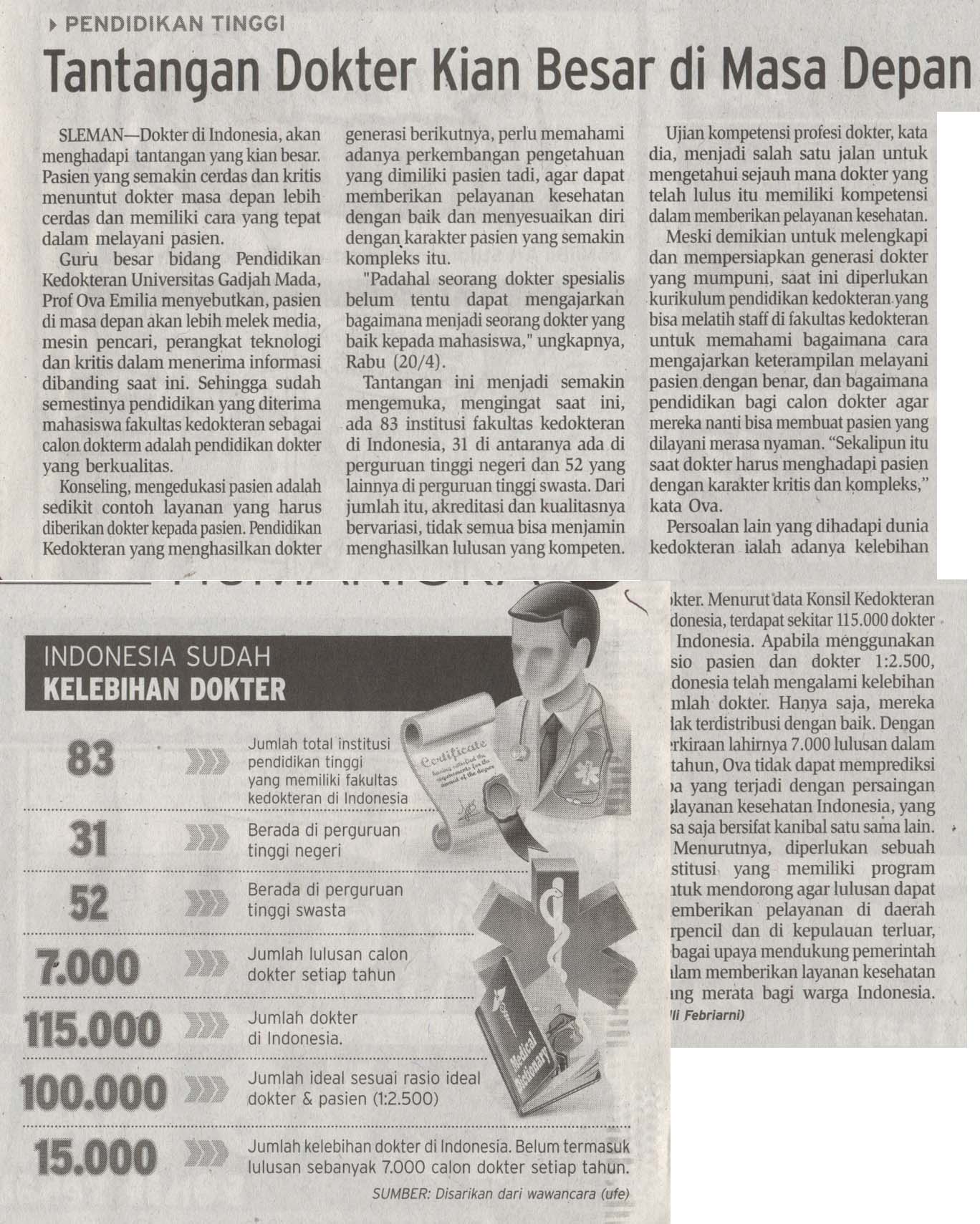 